О внесении изменений в Решение Собрания представителей муниципального района Клявлинский  от 30.11.2016 года № 72 «Об утверждении Положения о бюджетном устройстве и бюджетном процессе  в муниципальном районе Клявлинский» 	В соответствии с Федеральным законом от 07.02.2011 N 6-ФЗ "Об общих принципах организации и деятельности контрольно-счетных органов субъектов Российской Федерации и муниципальных образований", Уставом муниципального района Клявлинский Собрание представителей муниципального района Клявлинский РЕШИЛО:1. Внести в Решение Собрания представителей муниципального района Клявлинский от 30.11.2016 года №72 «Об утверждении  Положения о бюджетном устройстве и бюджетном процессе  в муниципальном районе Клявлинский» следующие изменения:       в статье 5 Положения о бюджетном устройстве и бюджетном процессе в муниципальном районе Клявлинский Самарской области (далее - Положение) и далее по тексту слова «Контрольно-счетная комиссия муниципального района Клявлинский» заменить на слова «Счетная палата муниципального района Клявлинский Самарской области».      часть 4 статьи 6 Положения изложить в следующей редакции : «4. Счетная палата муниципального района Клявлинский Самарской области:1) организация и осуществление контроля за законностью и эффективностью использования средств местного бюджета, а также иных средств в случаях, предусмотренных законодательством Российской Федерации;2) экспертиза проектов местного бюджета, проверка и анализ обоснованности его показателей;3) внешняя проверка годового отчета об исполнении местного бюджета;4) проведение аудита в сфере закупок товаров, работ и услуг в соответствии с Федеральным законом от 5 апреля 2013 года N 44-ФЗ "О контрактной системе в сфере закупок товаров, работ, услуг для обеспечения государственных и муниципальных нужд";5) оценка эффективности формирования муниципальной собственности, управления и распоряжения такой собственностью и контроль за соблюдением установленного порядка формирования такой собственности, управления и распоряжения такой собственностью (включая исключительные права на результаты интеллектуальной деятельности);6) оценка эффективности предоставления налоговых и иных льгот и преимуществ, бюджетных кредитов за счет средств местного бюджета, а также оценка законности предоставления муниципальных гарантий и поручительств или обеспечения исполнения обязательств другими способами по сделкам, совершаемым юридическими лицами и индивидуальными предпринимателями за счет средств местного бюджета и имущества, находящегося в муниципальной собственности;7) экспертиза проектов муниципальных правовых актов в части, касающейся расходных обязательств муниципального образования, экспертиза проектов муниципальных правовых актов, приводящих к изменению доходов местного бюджета, а также муниципальных программ (проектов муниципальных программ);8) анализ и мониторинг бюджетного процесса в муниципальном образовании, в том числе подготовка предложений по устранению выявленных отклонений в бюджетном процессе и совершенствованию бюджетного законодательства Российской Федерации;9) проведение оперативного анализа исполнения и контроля за организацией исполнения местного бюджета в текущем финансовом году, ежеквартальное представление информации о ходе исполнения местного бюджета, о результатах проведенных контрольных и экспертно-аналитических мероприятий в представительный орган муниципального образования и главе муниципального образования;10) осуществление контроля за состоянием муниципального внутреннего и внешнего долга;11) оценка реализуемости, рисков и результатов достижения целей социально-экономического развития муниципального образования, предусмотренных документами стратегического планирования муниципального образования, в пределах компетенции контрольно-счетного органа муниципального образования;12) участие в пределах полномочий в мероприятиях, направленных на противодействие коррупции;13) иные полномочия в сфере внешнего муниципального финансового контроля, установленные федеральными законами, законами субъекта Российской Федерации, уставом и нормативными правовыми актами представительного органа муниципального образования.»;               часть 2 статьи 25 Раздела V Решения изложить в следующей редакции :«2. Внешний муниципальный финансовый контроль в сфере бюджетных правоотношений является контрольной деятельностью Счетной палаты муниципального района Клявлинский Самарской области.».Направить  данное решение на подписание Главе муниципального района Клявлинский и официальное опубликование.Решение вступает в силу с 01.12.2021 г.Председатель Собрания представителей  муниципального района Клявлинский                                                                Т.Л. СомоваИ.о.Главы муниципального района   Клявлинский                                                               В.Н.Буравов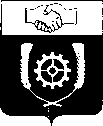   РОССИЙСКАЯ ФЕДЕРАЦИЯ                                          Р Е Ш Е Н И ЕСОБРАНИЯ ПРЕДСТАВИТЕЛЕЙ  МУНИЦИПАЛЬНОГО РАЙОНА              КЛЯВЛИНСКИЙ              Самарской области             29.10.2021 г. №92